Ben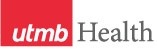 WEEKLY RELAYSWEEKLY RELAYSNovember 4, 2021YOUR DEPARTMENT NEWS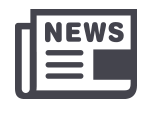 YOUR DEPARTMENT NEWSYOUR DEPARTMENT NEWSUTMB NEWS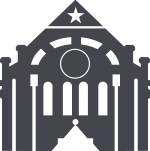 UTMB NEWSGREAT representation of UTMB work at the GENERALISTS in MEDICAL EDUCATION meeting!The Generalists in Medical Education held their annual meeting from Nov 4-6, 2021.    UTMB was well represented with all types of presentations: Marconi Monteiro, Pierre Banks, Ashley Guillory, Julie Kutac, Shannon Guillot-Wright, Farah Kudrath, Robin Mallett, April Martinez, Tyler Nsekpong, Christina Onabajo, Jamie Peel Nida Safdar, Julie Trumble, Catherine Hale, Grayson Jackson , Joanna Chyu, Tsola Efejuku , Lizette Gutierrez Problem Solving Session Engaging Learners in Meaningful Discussions on Implicit Bias & Racism Pierre Banks; Julie Kutac, MA, PhD; Rebecca Permar, MA, MLitt; Ryan Hart, MS; April Martinez, MS3 Skills Acquisition Session Enhancing Engagement and Learning through Virtual Whiteboards Kathleen Everling, Holly West Descriptive Session A Dual Challenge for Senior Medical Students: Delivery of Difficult News via Telemedicine Karen Szauter, Caley Satterfield, Aleisha Elliott, Sidra Qureshi, Yusra Siddiqui Descriptive Session Teaching Systemic (Anti-)Racism in Medical Education Yusra Siddiqui, MD; Pierre W Banks, Ed.D ; Farah Kudrath, MD, MPH ; Premal Patel, MD, MSc;  Sidra Qureshi, MD 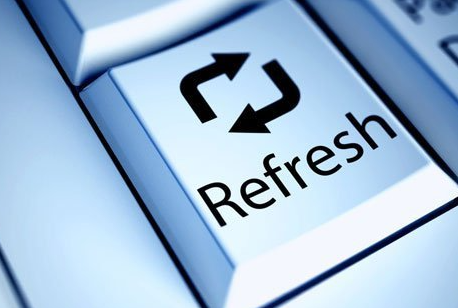 When your computer is scheduled to be refreshed, please email sepullen@utmb.edu the following information:Old laptop/desktop Tag #Old monitor 1 Tag #Old monitor 2 Tag #New laptop Tag #New Monitor 1 Tag #New Monitor 2 Tag #New Docking Station Tag #If there is not a Tag number on Monitor and/or docking station, please send the Serial Numbers.  The information is needed to assist with the pricing and budget.  Thank you!!Colbert-Getz M.; Bierer SB; Berry A; Bradley E; Han H; Mooney C; Szauter K; Teal CR.; Youm J; O’Brien BC.  What Is an Innovation Article? A Systematic Overview of Innovation in Health Professions Education Journals  Academic Medicine. 2021;96(11S):S39-S47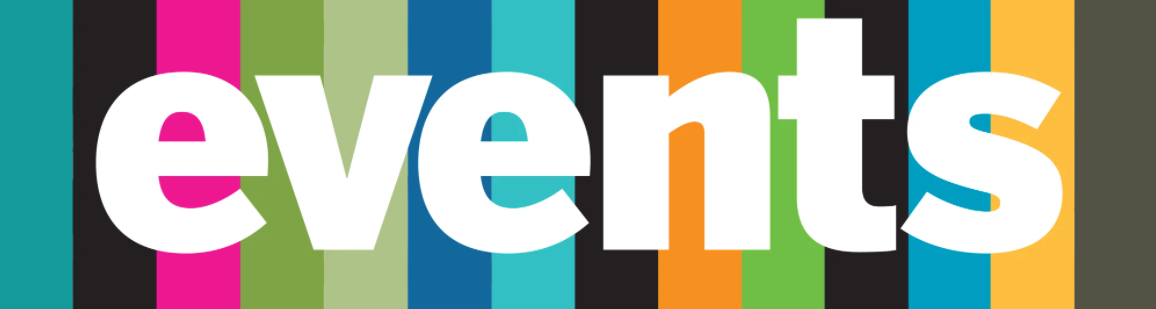 Invited workshop at the Texas Chapter of the American College of Physicians annual meeting (Oct 23,2021)Addressing Discriminatory Comments by Patients towards Learners (modified from a Teaching Skills Workshop originally presented at UTMB with Dr Dawnelle Schatte) Oral presentation at the Association for Professionalism in Healthcare; meeting held Oct 28, 2021. Ainsworth M, Szauter K. Does Transition from In-Person to Remote Learning Impact Reports of Learner Professional Behavior Lapses?American Society for Pharmacology and Experimental Therapeutics (ASPET)  Web-based seminar:   Writing High Quality Abstracts: The First Step in Dissemination Holly West and Karen Szauter (Nov 2, 2021)GREAT representation of UTMB work at the GENERALISTS in MEDICAL EDUCATION meeting!The Generalists in Medical Education held their annual meeting from Nov 4-6, 2021.    UTMB was well represented with all types of presentations: Marconi Monteiro, Pierre Banks, Ashley Guillory, Julie Kutac, Shannon Guillot-Wright, Farah Kudrath, Robin Mallett, April Martinez, Tyler Nsekpong, Christina Onabajo, Jamie Peel Nida Safdar, Julie Trumble, Catherine Hale, Grayson Jackson , Joanna Chyu, Tsola Efejuku , Lizette Gutierrez Problem Solving Session Engaging Learners in Meaningful Discussions on Implicit Bias & Racism Pierre Banks; Julie Kutac, MA, PhD; Rebecca Permar, MA, MLitt; Ryan Hart, MS; April Martinez, MS3 Skills Acquisition Session Enhancing Engagement and Learning through Virtual Whiteboards Kathleen Everling, Holly West Descriptive Session A Dual Challenge for Senior Medical Students: Delivery of Difficult News via Telemedicine Karen Szauter, Caley Satterfield, Aleisha Elliott, Sidra Qureshi, Yusra Siddiqui Descriptive Session Teaching Systemic (Anti-)Racism in Medical Education Yusra Siddiqui, MD; Pierre W Banks, Ed.D ; Farah Kudrath, MD, MPH ; Premal Patel, MD, MSc;  Sidra Qureshi, MD When your computer is scheduled to be refreshed, please email sepullen@utmb.edu the following information:Old laptop/desktop Tag #Old monitor 1 Tag #Old monitor 2 Tag #New laptop Tag #New Monitor 1 Tag #New Monitor 2 Tag #New Docking Station Tag #If there is not a Tag number on Monitor and/or docking station, please send the Serial Numbers.  The information is needed to assist with the pricing and budget.  Thank you!!Colbert-Getz M.; Bierer SB; Berry A; Bradley E; Han H; Mooney C; Szauter K; Teal CR.; Youm J; O’Brien BC.  What Is an Innovation Article? A Systematic Overview of Innovation in Health Professions Education Journals  Academic Medicine. 2021;96(11S):S39-S47Invited workshop at the Texas Chapter of the American College of Physicians annual meeting (Oct 23,2021)Addressing Discriminatory Comments by Patients towards Learners (modified from a Teaching Skills Workshop originally presented at UTMB with Dr Dawnelle Schatte) Oral presentation at the Association for Professionalism in Healthcare; meeting held Oct 28, 2021. Ainsworth M, Szauter K. Does Transition from In-Person to Remote Learning Impact Reports of Learner Professional Behavior Lapses?American Society for Pharmacology and Experimental Therapeutics (ASPET)  Web-based seminar:   Writing High Quality Abstracts: The First Step in Dissemination Holly West and Karen Szauter (Nov 2, 2021)GREAT representation of UTMB work at the GENERALISTS in MEDICAL EDUCATION meeting!The Generalists in Medical Education held their annual meeting from Nov 4-6, 2021.    UTMB was well represented with all types of presentations: Marconi Monteiro, Pierre Banks, Ashley Guillory, Julie Kutac, Shannon Guillot-Wright, Farah Kudrath, Robin Mallett, April Martinez, Tyler Nsekpong, Christina Onabajo, Jamie Peel Nida Safdar, Julie Trumble, Catherine Hale, Grayson Jackson , Joanna Chyu, Tsola Efejuku , Lizette Gutierrez Problem Solving Session Engaging Learners in Meaningful Discussions on Implicit Bias & Racism Pierre Banks; Julie Kutac, MA, PhD; Rebecca Permar, MA, MLitt; Ryan Hart, MS; April Martinez, MS3 Skills Acquisition Session Enhancing Engagement and Learning through Virtual Whiteboards Kathleen Everling, Holly West Descriptive Session A Dual Challenge for Senior Medical Students: Delivery of Difficult News via Telemedicine Karen Szauter, Caley Satterfield, Aleisha Elliott, Sidra Qureshi, Yusra Siddiqui Descriptive Session Teaching Systemic (Anti-)Racism in Medical Education Yusra Siddiqui, MD; Pierre W Banks, Ed.D ; Farah Kudrath, MD, MPH ; Premal Patel, MD, MSc;  Sidra Qureshi, MD When your computer is scheduled to be refreshed, please email sepullen@utmb.edu the following information:Old laptop/desktop Tag #Old monitor 1 Tag #Old monitor 2 Tag #New laptop Tag #New Monitor 1 Tag #New Monitor 2 Tag #New Docking Station Tag #If there is not a Tag number on Monitor and/or docking station, please send the Serial Numbers.  The information is needed to assist with the pricing and budget.  Thank you!!Colbert-Getz M.; Bierer SB; Berry A; Bradley E; Han H; Mooney C; Szauter K; Teal CR.; Youm J; O’Brien BC.  What Is an Innovation Article? A Systematic Overview of Innovation in Health Professions Education Journals  Academic Medicine. 2021;96(11S):S39-S47Invited workshop at the Texas Chapter of the American College of Physicians annual meeting (Oct 23,2021)Addressing Discriminatory Comments by Patients towards Learners (modified from a Teaching Skills Workshop originally presented at UTMB with Dr Dawnelle Schatte) Oral presentation at the Association for Professionalism in Healthcare; meeting held Oct 28, 2021. Ainsworth M, Szauter K. Does Transition from In-Person to Remote Learning Impact Reports of Learner Professional Behavior Lapses?American Society for Pharmacology and Experimental Therapeutics (ASPET)  Web-based seminar:   Writing High Quality Abstracts: The First Step in Dissemination Holly West and Karen Szauter (Nov 2, 2021)COVID-19 UPDATESPfizer-BioNTech COVID-19 Vaccine now available for children ages 5 to 11: As of Nov. 4, all UTMB primary care locations that serve children—including pediatric clinics, family medicine clinics and urgent cares—now offer the vaccine, as a two-dose series at least three weeks apart. The vaccine can be administered during routine pediatric vaccination visits or can be scheduled online at https://www.utmb.edu/covid-19/patients#vaccine. For more information, visit https://utmb.us/67e. Free and confidential counseling available to Brazoria and Galveston Counties through Gulf Coast Center: Gulf Coast Center’s latest Texans Recovering Together Crisis Counseling Program offers free and confidential services for anyone affected by COVID-19 or the winter storm/freeze in Brazoria and Galveston Counties. Services are provided to all ages and diverse groups. For more information, visit https://utmb.us/67f.Message from the President – Leadership change in Institutional Finance: Effective immediately, Aaron LeMay, Vice President for Financial Accounting and Reporting, will serve as Interim Chief Financial Officer. Vice presidents within Institutional Finance now report to Aaron. For more information, visit https://utmb.us/67hIN CASE YOU MISSED ITUTMB patient shares breast cancer survival story during recent Houston Moms Blog video: Tammi Moran, a UTMB patient and breast cancer survivor, joined Dr. Colleen Silva, professor and surgeon with UTMB’s Department of Surgery and medical director of UTMB’s Breast Health and Imaging Center in League City, and Meagan Clanahan, co-owner of the Houston Moms Blog, to share her story and experiences battling cancer as a young mom of six. To hear her story and the full conversation, visit https://utmb.us/67g.REMINDERLGBTQ+ Faculty/Staff Forum set for Nov. 9: An LGBTQ+ Faculty/Staff Health Advocacy Forum with UTMB President Dr. Ben Raimer, sponsored by UTMB Allies and Allies in Health, will help participants understand the parameters of advocating for political issues as members of the UTMB community. In addition, all are welcome to share their thoughts and ideas about how UTMB can become an even more inclusive institution for LGBTQ+ patients, students and employees. The Nov. 9 forum for faculty and staff will be at the HEC, with a remote viewing option for those unable to attend in person. For more information, visit https://utmb.us/664.COVID-19 UPDATESPfizer-BioNTech COVID-19 Vaccine now available for children ages 5 to 11: As of Nov. 4, all UTMB primary care locations that serve children—including pediatric clinics, family medicine clinics and urgent cares—now offer the vaccine, as a two-dose series at least three weeks apart. The vaccine can be administered during routine pediatric vaccination visits or can be scheduled online at https://www.utmb.edu/covid-19/patients#vaccine. For more information, visit https://utmb.us/67e. Free and confidential counseling available to Brazoria and Galveston Counties through Gulf Coast Center: Gulf Coast Center’s latest Texans Recovering Together Crisis Counseling Program offers free and confidential services for anyone affected by COVID-19 or the winter storm/freeze in Brazoria and Galveston Counties. Services are provided to all ages and diverse groups. For more information, visit https://utmb.us/67f.Message from the President – Leadership change in Institutional Finance: Effective immediately, Aaron LeMay, Vice President for Financial Accounting and Reporting, will serve as Interim Chief Financial Officer. Vice presidents within Institutional Finance now report to Aaron. For more information, visit https://utmb.us/67hIN CASE YOU MISSED ITUTMB patient shares breast cancer survival story during recent Houston Moms Blog video: Tammi Moran, a UTMB patient and breast cancer survivor, joined Dr. Colleen Silva, professor and surgeon with UTMB’s Department of Surgery and medical director of UTMB’s Breast Health and Imaging Center in League City, and Meagan Clanahan, co-owner of the Houston Moms Blog, to share her story and experiences battling cancer as a young mom of six. To hear her story and the full conversation, visit https://utmb.us/67g.REMINDERLGBTQ+ Faculty/Staff Forum set for Nov. 9: An LGBTQ+ Faculty/Staff Health Advocacy Forum with UTMB President Dr. Ben Raimer, sponsored by UTMB Allies and Allies in Health, will help participants understand the parameters of advocating for political issues as members of the UTMB community. In addition, all are welcome to share their thoughts and ideas about how UTMB can become an even more inclusive institution for LGBTQ+ patients, students and employees. The Nov. 9 forum for faculty and staff will be at the HEC, with a remote viewing option for those unable to attend in person. For more information, visit https://utmb.us/664.OPICSLEGEND	PATIENT CARE	EDUCATION & RESEARCH	INSTITUTIONAL SUPPORT	CMC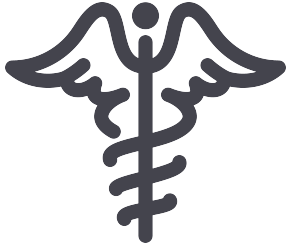 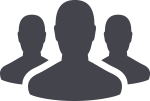 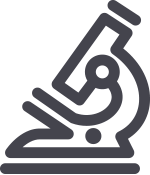 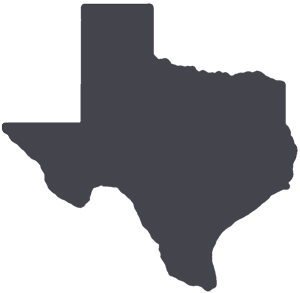 	PATIENT CARE	EDUCATION & RESEARCH	INSTITUTIONAL SUPPORT	CMC	PATIENT CARE	EDUCATION & RESEARCH	INSTITUTIONAL SUPPORT	CMC	PATIENT CARE	EDUCATION & RESEARCH	INSTITUTIONAL SUPPORT	CMCAROUND UTMB (Use the legend above to quickly find items of interest to your team)AROUND UTMB (Use the legend above to quickly find items of interest to your team)AROUND UTMB (Use the legend above to quickly find items of interest to your team)AROUND UTMB (Use the legend above to quickly find items of interest to your team)AROUND UTMB (Use the legend above to quickly find items of interest to your team)MONTHLY CYBERSECURITY UPDATEHow we’re doing: Last month, 7.94% of recipients opened an attachment or revealed credentials in simulated phishing attacks by Information Security. Year to date, we’re at 6.18%. Our goal is less than 3%. A breakdown of department success/failure rate can be found at https://utmb.us/66g.Learn more about cybersecurity at  https://www.utmb.edu/infosec. Report potential phishing to cirt@utmb.edu.Unfortunately, Zoom Bombing is Still a Thing:Zoom bombing—where uninvited intruders intentionally disrupt Zoom presentations or lectures by taking control of the meeting and posting inappropriate material, such as pornography, or injecting vulgar commentary during the session—continues.  If you ever experience this type of disruption, report it immediately to the ITS Service Desk at (409) 772-5200. Our Network Operations Team can take immediate action to identify and expel the perpetrator. To prevent this from happening, Zoom recommends the following controls be enabled when setting up meetings:For Private Meetings: Enable these security settings:Meeting password/passcodeWaiting room Meeting registration Authenticated users can join meetings For Public Meetings: Convert meeting to the Zoom webinar feature:Sign in to the Zoom web portal.In the navigation panel, click Meetings. Click the name of the meeting you would like to convert to a webinar. To the right of the Start and Edit buttons, click Convert this Meeting to a Webinar. Confirm that you want to convert this meeting to a webinar by clicking Convert.For more information on setting up Zoom meetings and webinars, go to
 https://support.zoom.us/hc/en-us/categories/201146643.MONTHLY CYBERSECURITY UPDATEHow we’re doing: Last month, 7.94% of recipients opened an attachment or revealed credentials in simulated phishing attacks by Information Security. Year to date, we’re at 6.18%. Our goal is less than 3%. A breakdown of department success/failure rate can be found at https://utmb.us/66g.Learn more about cybersecurity at  https://www.utmb.edu/infosec. Report potential phishing to cirt@utmb.edu.Unfortunately, Zoom Bombing is Still a Thing:Zoom bombing—where uninvited intruders intentionally disrupt Zoom presentations or lectures by taking control of the meeting and posting inappropriate material, such as pornography, or injecting vulgar commentary during the session—continues.  If you ever experience this type of disruption, report it immediately to the ITS Service Desk at (409) 772-5200. Our Network Operations Team can take immediate action to identify and expel the perpetrator. To prevent this from happening, Zoom recommends the following controls be enabled when setting up meetings:For Private Meetings: Enable these security settings:Meeting password/passcodeWaiting room Meeting registration Authenticated users can join meetings For Public Meetings: Convert meeting to the Zoom webinar feature:Sign in to the Zoom web portal.In the navigation panel, click Meetings. Click the name of the meeting you would like to convert to a webinar. To the right of the Start and Edit buttons, click Convert this Meeting to a Webinar. Confirm that you want to convert this meeting to a webinar by clicking Convert.For more information on setting up Zoom meetings and webinars, go to
 https://support.zoom.us/hc/en-us/categories/201146643.MONTHLY CYBERSECURITY UPDATEHow we’re doing: Last month, 7.94% of recipients opened an attachment or revealed credentials in simulated phishing attacks by Information Security. Year to date, we’re at 6.18%. Our goal is less than 3%. A breakdown of department success/failure rate can be found at https://utmb.us/66g.Learn more about cybersecurity at  https://www.utmb.edu/infosec. Report potential phishing to cirt@utmb.edu.Unfortunately, Zoom Bombing is Still a Thing:Zoom bombing—where uninvited intruders intentionally disrupt Zoom presentations or lectures by taking control of the meeting and posting inappropriate material, such as pornography, or injecting vulgar commentary during the session—continues.  If you ever experience this type of disruption, report it immediately to the ITS Service Desk at (409) 772-5200. Our Network Operations Team can take immediate action to identify and expel the perpetrator. To prevent this from happening, Zoom recommends the following controls be enabled when setting up meetings:For Private Meetings: Enable these security settings:Meeting password/passcodeWaiting room Meeting registration Authenticated users can join meetings For Public Meetings: Convert meeting to the Zoom webinar feature:Sign in to the Zoom web portal.In the navigation panel, click Meetings. Click the name of the meeting you would like to convert to a webinar. To the right of the Start and Edit buttons, click Convert this Meeting to a Webinar. Confirm that you want to convert this meeting to a webinar by clicking Convert.For more information on setting up Zoom meetings and webinars, go to
 https://support.zoom.us/hc/en-us/categories/201146643.Weekly Wellness Recap:This month's theme is all about trying new ways to approach life.Make a list of new things you want to do this month.Respond to a difficult situation in a different way.Get outside and observe the changes in nature around you.Sign up to join a new course, activity or online community.Change your normal routine today and notice how you feel.Try out a new way of being physically active.Be creative. Cook, draw, write, paint, make or inspire. The Joint Commission Questions of the Week:What do I need to know about Fire Safety?UTMB Health provides annual fire safety and security training as part of your compliance training. Know the location of the nearest fire extinguisher and your Departmental Fire Response Plan.  The only items that can be in a corridor are a crash cart and equipment that is in use (to be used within 30 minutes). Storage should not be within 18 inches of the ceiling to allow for proper fire sprinkler coverage and to slow the spread of fire.  All locations use the standard “911” to report a fire.Dr. Red is the code for fire at ADC, LCC, CLC and the healthcare core in Galveston. What do you do if you discover a fire?You R.A.C.E.: RESCUE patients and others from immediate danger.ALARM occupants and emergency responders by: 1) Pulling a pull station, then 2) calling 911 to report the fire.CONTAIN the fire by closing all doors and windows and keeping hallway doors closed.EXTINGUISH the fire with the proper extinguisher if it is small. EVACUATE occupants.Weekly Wellness Recap:This month's theme is all about trying new ways to approach life.Make a list of new things you want to do this month.Respond to a difficult situation in a different way.Get outside and observe the changes in nature around you.Sign up to join a new course, activity or online community.Change your normal routine today and notice how you feel.Try out a new way of being physically active.Be creative. Cook, draw, write, paint, make or inspire. The Joint Commission Questions of the Week:What do I need to know about Fire Safety?UTMB Health provides annual fire safety and security training as part of your compliance training. Know the location of the nearest fire extinguisher and your Departmental Fire Response Plan.  The only items that can be in a corridor are a crash cart and equipment that is in use (to be used within 30 minutes). Storage should not be within 18 inches of the ceiling to allow for proper fire sprinkler coverage and to slow the spread of fire.  All locations use the standard “911” to report a fire.Dr. Red is the code for fire at ADC, LCC, CLC and the healthcare core in Galveston. What do you do if you discover a fire?You R.A.C.E.: RESCUE patients and others from immediate danger.ALARM occupants and emergency responders by: 1) Pulling a pull station, then 2) calling 911 to report the fire.CONTAIN the fire by closing all doors and windows and keeping hallway doors closed.EXTINGUISH the fire with the proper extinguisher if it is small. EVACUATE occupants.MONTHLY CYBERSECURITY UPDATEHow we’re doing: Last month, 7.94% of recipients opened an attachment or revealed credentials in simulated phishing attacks by Information Security. Year to date, we’re at 6.18%. Our goal is less than 3%. A breakdown of department success/failure rate can be found at https://utmb.us/66g.Learn more about cybersecurity at  https://www.utmb.edu/infosec. Report potential phishing to cirt@utmb.edu.Unfortunately, Zoom Bombing is Still a Thing:Zoom bombing—where uninvited intruders intentionally disrupt Zoom presentations or lectures by taking control of the meeting and posting inappropriate material, such as pornography, or injecting vulgar commentary during the session—continues.  If you ever experience this type of disruption, report it immediately to the ITS Service Desk at (409) 772-5200. Our Network Operations Team can take immediate action to identify and expel the perpetrator. To prevent this from happening, Zoom recommends the following controls be enabled when setting up meetings:For Private Meetings: Enable these security settings:Meeting password/passcodeWaiting room Meeting registration Authenticated users can join meetings For Public Meetings: Convert meeting to the Zoom webinar feature:Sign in to the Zoom web portal.In the navigation panel, click Meetings. Click the name of the meeting you would like to convert to a webinar. To the right of the Start and Edit buttons, click Convert this Meeting to a Webinar. Confirm that you want to convert this meeting to a webinar by clicking Convert.For more information on setting up Zoom meetings and webinars, go to
 https://support.zoom.us/hc/en-us/categories/201146643.MONTHLY CYBERSECURITY UPDATEHow we’re doing: Last month, 7.94% of recipients opened an attachment or revealed credentials in simulated phishing attacks by Information Security. Year to date, we’re at 6.18%. Our goal is less than 3%. A breakdown of department success/failure rate can be found at https://utmb.us/66g.Learn more about cybersecurity at  https://www.utmb.edu/infosec. Report potential phishing to cirt@utmb.edu.Unfortunately, Zoom Bombing is Still a Thing:Zoom bombing—where uninvited intruders intentionally disrupt Zoom presentations or lectures by taking control of the meeting and posting inappropriate material, such as pornography, or injecting vulgar commentary during the session—continues.  If you ever experience this type of disruption, report it immediately to the ITS Service Desk at (409) 772-5200. Our Network Operations Team can take immediate action to identify and expel the perpetrator. To prevent this from happening, Zoom recommends the following controls be enabled when setting up meetings:For Private Meetings: Enable these security settings:Meeting password/passcodeWaiting room Meeting registration Authenticated users can join meetings For Public Meetings: Convert meeting to the Zoom webinar feature:Sign in to the Zoom web portal.In the navigation panel, click Meetings. Click the name of the meeting you would like to convert to a webinar. To the right of the Start and Edit buttons, click Convert this Meeting to a Webinar. Confirm that you want to convert this meeting to a webinar by clicking Convert.For more information on setting up Zoom meetings and webinars, go to
 https://support.zoom.us/hc/en-us/categories/201146643.MONTHLY CYBERSECURITY UPDATEHow we’re doing: Last month, 7.94% of recipients opened an attachment or revealed credentials in simulated phishing attacks by Information Security. Year to date, we’re at 6.18%. Our goal is less than 3%. A breakdown of department success/failure rate can be found at https://utmb.us/66g.Learn more about cybersecurity at  https://www.utmb.edu/infosec. Report potential phishing to cirt@utmb.edu.Unfortunately, Zoom Bombing is Still a Thing:Zoom bombing—where uninvited intruders intentionally disrupt Zoom presentations or lectures by taking control of the meeting and posting inappropriate material, such as pornography, or injecting vulgar commentary during the session—continues.  If you ever experience this type of disruption, report it immediately to the ITS Service Desk at (409) 772-5200. Our Network Operations Team can take immediate action to identify and expel the perpetrator. To prevent this from happening, Zoom recommends the following controls be enabled when setting up meetings:For Private Meetings: Enable these security settings:Meeting password/passcodeWaiting room Meeting registration Authenticated users can join meetings For Public Meetings: Convert meeting to the Zoom webinar feature:Sign in to the Zoom web portal.In the navigation panel, click Meetings. Click the name of the meeting you would like to convert to a webinar. To the right of the Start and Edit buttons, click Convert this Meeting to a Webinar. Confirm that you want to convert this meeting to a webinar by clicking Convert.For more information on setting up Zoom meetings and webinars, go to
 https://support.zoom.us/hc/en-us/categories/201146643.DID YOU KNOW?
As of 10 a.m., Nov. 4, more than $297,000 has been pledged by more than 1,000 UTMB employees in this year’s State Employee Charitable Campaign (SECC). Supporting people in need and important causes, the SECC provides a great way for the people of UTMB to help strengthen our communities. The campaign is in its last few days; please consider making your pledge today by visiting www.utmb.edu/secc. To check our progress, visit https://www.utmb.edu/secc-pledge/SECC_Progress.asp. DID YOU KNOW?
As of 10 a.m., Nov. 4, more than $297,000 has been pledged by more than 1,000 UTMB employees in this year’s State Employee Charitable Campaign (SECC). Supporting people in need and important causes, the SECC provides a great way for the people of UTMB to help strengthen our communities. The campaign is in its last few days; please consider making your pledge today by visiting www.utmb.edu/secc. To check our progress, visit https://www.utmb.edu/secc-pledge/SECC_Progress.asp. 